*In standards that are repeated in several units, the I Can Statements represent a progression of skills to scaffold learning. Optional Whole Group Lesson ProgressionUnit Pacing: 6 weeks*Unit pacing is approximate. Some lessons may take more than one day. Use teacher discretion based on student need when planning unit length. Prerequisite Skills (Grade 3)Unit Three Standards Grade 4Looking Ahead (Grade 5)Understand that shapes in different categories may share attributes and that these attributes can define a larger category.Recognize quadrilaterals and explain the attributes of quadrilaterals. Geometry 1: Draw points, lines, line segments, rays, angles (right, acute, obtuse), and perpendicular and parallel lines. Identify these in two-dimensional figures.I can draw points, line, line segments, and rays.I can draw right, acute, and obtuse angles.I can draw perpendicular and parallel lines.I can identify points, line, line segments and rays in 2-D figures.I can identify right, acute and obtuse angles in 2-D figures.I can identify perpendicular and parallel lines in 2-D figures.Understand that attributes belonging to a category of 2D figures also belong to all subcategories of that category. Classify 2D figures in a hierarchy based on properties.Understand that shapes in different categories may share attributes and that these attributes can define a larger category.Recognize quadrilaterals and explain the attributes of quadrilaterals. Geometry 2:  Classify two-dimensional figures based on the presence or absence of parallel or perpendicular lines, or the presence or absence of angles of a specified size. Recognize right triangles as a category, and identify right triangles.I can sort shapes based on lines and angles.I can identify right angles.Understand that attributes belonging to a category of 2D figures also belong to all subcategories of that category. Classify 2D figures in a hierarchy based on properties.Understand that shapes in different categories may share attributes and that these attributes can define a larger category.Recognize quadrilaterals and explain the attributes of quadrilaterals. Geometry 3:   Recognize a line of symmetry for a two-dimensional figure as a line across the figure such that the figure can be folded along the line into matching parts. Identify line-symmetric figures and draw lines of symmetry.I can recognize a line of symmetry as a line across a figure that when folded along creates matching parts.I can draw lines of symmetry for two-dimensional figures.Understand that attributes belonging to a category of 2D figures also belong to all subcategories of that category. Classify 2D figures in a hierarchy based on properties.Recognize area as an attribute of plane figures and understand concepts of area measurement.Measure areas by counting unit squares. Relate area to the operations of multiplication and addition.Solve word problems involving perimeter when given the side lengths or finding an unknown side length.Measurement and Data 3: Apply the area and perimeter formulas for rectangles in real world and mathematical problems. For example, find the width of a rectangular room given the area of the flooring and the length, by viewing the area formula as a multiplication equation with an unknown factor.I can identify and apply the formula for perimeter of a rectangle: 2L + 2W or L + L + W + W.I can identify and apply the formula for the area of a rectangle:  L x W.I can solve area and perimeter problems in which there is an unknown factor (n).Geometric measurement: understand concepts of volume and relate volume to multiplication and to addition.6th Grade: Solve real-world and mathematical problems involving area, surface area, and volume.Understand that shapes in different categories may share attributes.Attributes of quadrilaterals.Measurement and Data 5: Recognize angles as geometric shapes that are formed wherever two rays share a common endpoint, and understand concepts of angle measurement:     a. An angle is measured with reference to a circle with its center at the common endpoint of the rays, by considering the fraction of the circular arc between the points where the two rays intersect the circle. An angle that turns through 1/360 of a circle is called a“one-degree angle,” and can be used to measure angles.I can recognize and identify that an angle is formed from 2 rays with a common endpoint.     b. An angle that turns through n one-degree angles is said to have an angle measure of n degrees.I can explain the angle measurement in terms of degrees.Understand that attributes belonging to a category of 2D figures also belong to all subcategories of that category. Classify 2D figures in a hierarchy based on propertiesPrerequisite Skills (Grade 3)Unit Three Standards Grade 4Looking Ahead (Grade 5)Understand that shapes in different categories may share attributes.Attributes of quadrilaterals.Measurement and Data 6: Measure angles in whole-number degrees using a protractor. Sketch angles of specified measure.I can determine which scale on the protractor to use, based on the direction the angle is open.I can determine the kind of angle based on the specified measure to decide reasonableness of the sketch (ex. acute, obtuse, right, straight).I can measure angles in whole number degrees using a protractor.I can sketch angles of specified measure.Understand that attributes belonging to a category of 2D figures also belong to all subcategories of that category. Classify 2D figures in a hierarchy based on properties.Understand that shapes in different categories may share attributes.Attributes of quadrilaterals.Measurement and Data 7: Recognize angle measure as additive. When an angle is decomposed into non-overlapping parts, the angle measure of the whole is the sum of the angle measures of the parts. Solve addition and subtraction problems to find unknown angles on a diagram in real world and mathematical problems, e.g., by using an equation with a symbol for the unknown angle measure.I can recognize that an angle can be divided into smaller angles.I can solve addition and subtraction equations to find unknown angle measurements on a diagram.I can find an angle measure by adding the measurements of the smaller angles that make up the larger angle.I can find an angle measure by subtracting the measurements of the smaller angle from the larger angle.Understand that attributes belonging to a category of 2D figures also belong to all subcategories of that category. Classify 2D figures in a hierarchy based on properties.ResourceLocationPrimary FocusStandardInvestigationsUnit 4Inv 1I can identify and apply the formula for perimeter of a rectangle: 2L + 2W or L + L + W + W.I can identify and apply the formula for the area of a rectangle:  L x W.I can solve area and perimeter problems in which there is an unknown factor (n).4.MD.3InvestigationsUnit 4Inv 2I can draw points, line, line segments, and rays.I can draw right, acute, and obtuse angles.I can draw perpendicular and parallel lines.I can identify points, line, line segments and rays in 2-D figures.I can identify right, acute and obtuse angles in 2-D figures.I can identify perpendicular and parallel lines in 2-D figures.I can sort shapes based on lines and angles.I can identify right angles.I can recognize and identify that an angle is formed from 2 rays with a common endpoint.I can explain the angle measurement in terms of degrees.4.G.14.G.24.MD.5InvestigationsUnit 4Inv 3I can recognize and identify that an angle is formed from 2 rays with a common endpoint.I can explain the angle measurement in terms of degrees.I can determine which scale on the protractor to use, based on the direction the angle is open.I can determine the kind of angle based on the specified measure to decide reasonableness of the sketch (ex. acute, obtuse, right, straight).I can measure angles in whole number degrees using a protractor.I can sketch angles of specified measure.I can recognize that an angle can be divided into smaller angles.I can solve addition and subtraction equations to find unknown angle measurements on a diagram.I can find an angle measure by adding the measurements of the smaller angles that make up the larger angle.I can find an angle measure by subtracting the measurements of the smaller angle from the larger angle.4.MD.64.MD.74.MD.5InvestigationsUnit 4Inv 4I can sort shapes based on lines and angles.I can identify right angles.I can recognize a line of symmetry as a line across a figure that when folded along creates matching parts.I can draw lines of symmetry for two-dimensional figures.I can identify and apply the formula for perimeter of a rectangle: 2L + 2W or L + L + W + W.I can identify and apply the formula for the area of a rectangle:  L x W.I can solve area and perimeter problems in which there is an unknown factor (n).4.G.24.G.34.MD.3WebsitesHyperlinked on standards pages in the curriculum guide.*Use additional resources listed to supplement lessons as needed.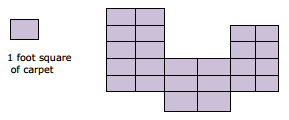 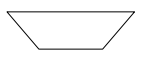 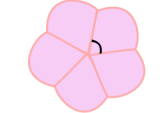 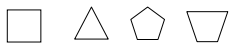 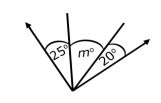 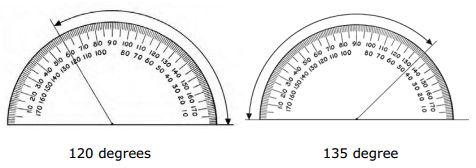 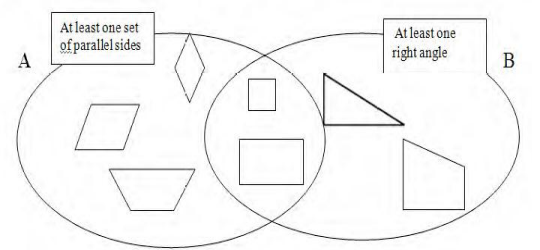 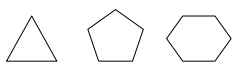 